Accommodation Rate Expenditure ReportAccommodation Rate Expenditure Report – Input screen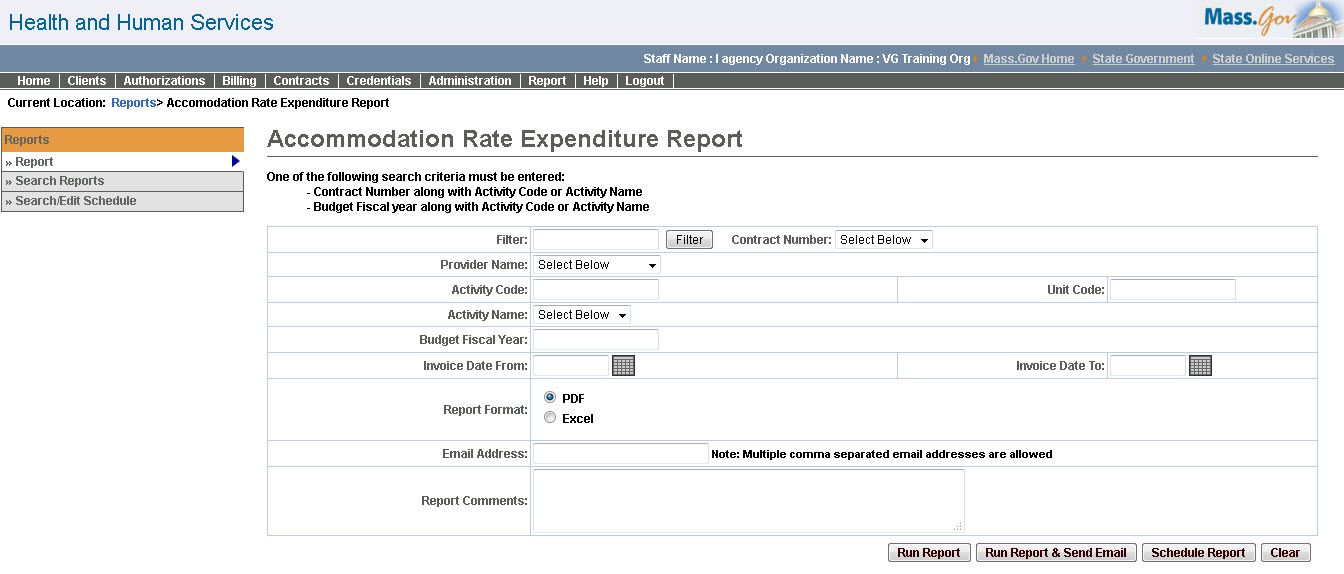 Accommodation Rate Expenditure Report – Output screen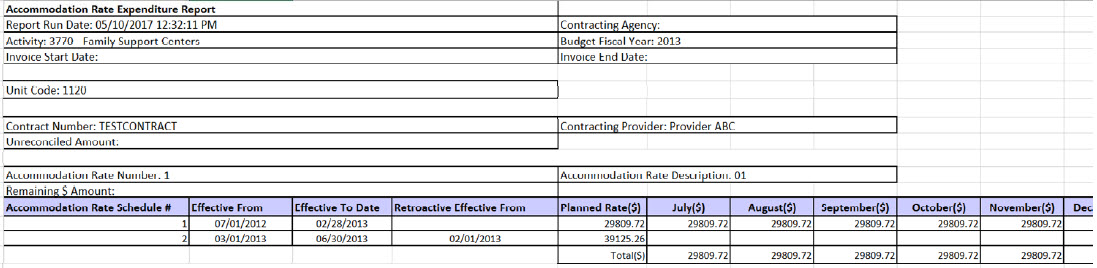 Report Description Provides a snapshot of the expenditure per contract, per accommodation rate, per accommodation rate schedule thus making the data readily available to the users.Report BenefitAllows the user to view the expenditures for each of the months per unit code per AR Rate Schedule.Required ParametersContract Number Activity Code or Activity NameReport FormatORBudget Fiscal yearActivity Code or Activity NameReport FormatSchedulingYesAgency RolesAR Accounting Payment Manager, AR Payment Reviewer Provider RolesAR Billing, AR Review Operation RolesN/AThis information is provided by the Virtual Gateway within Health and Human Services.